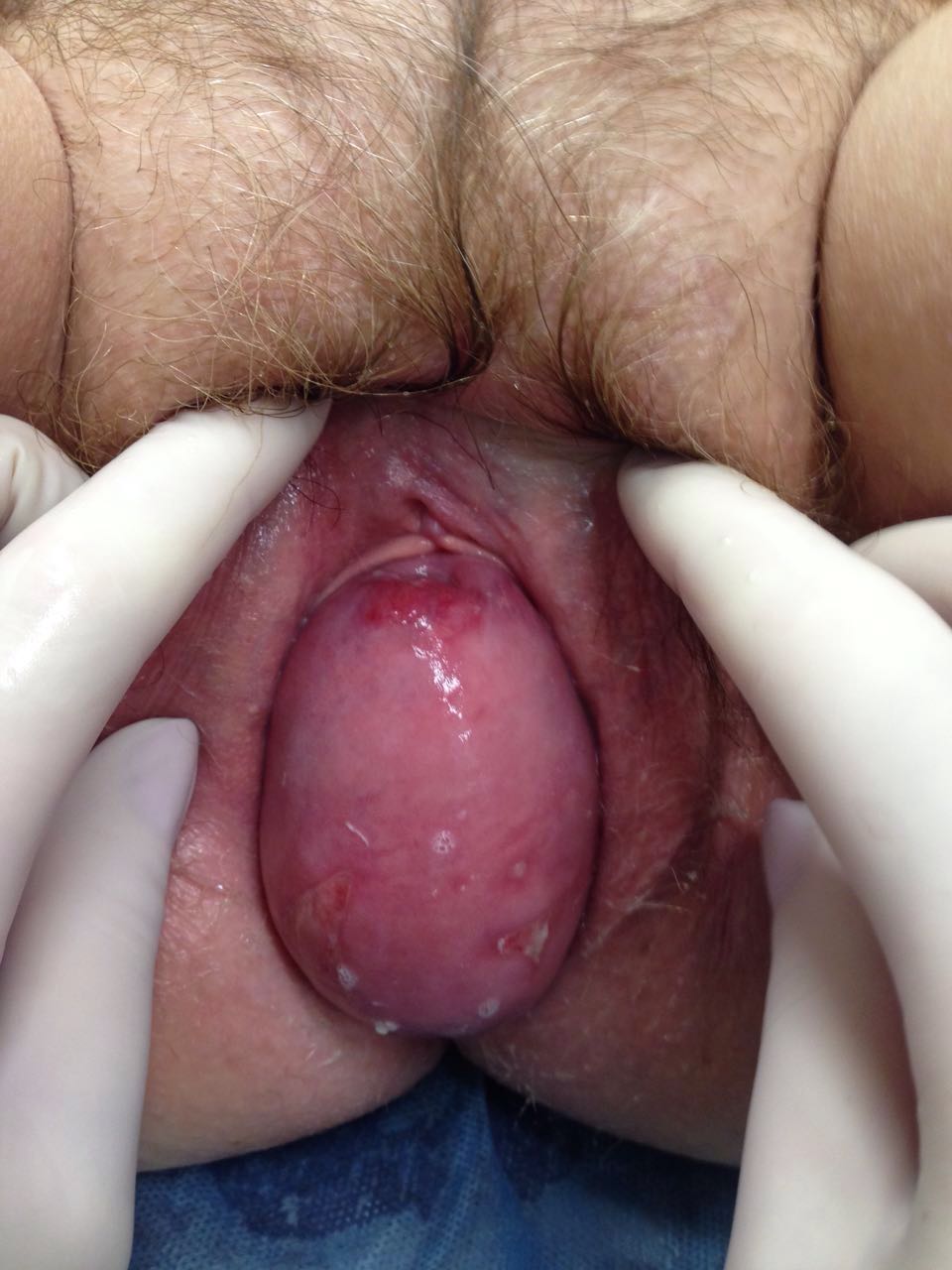 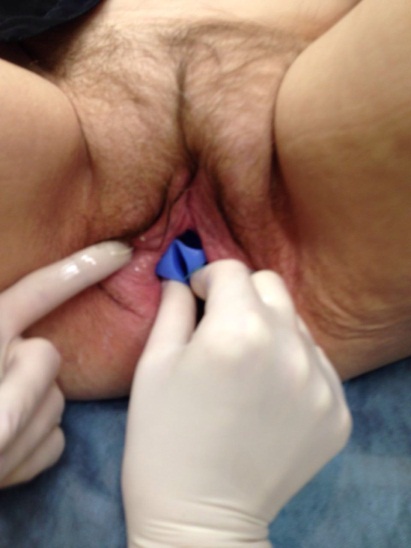 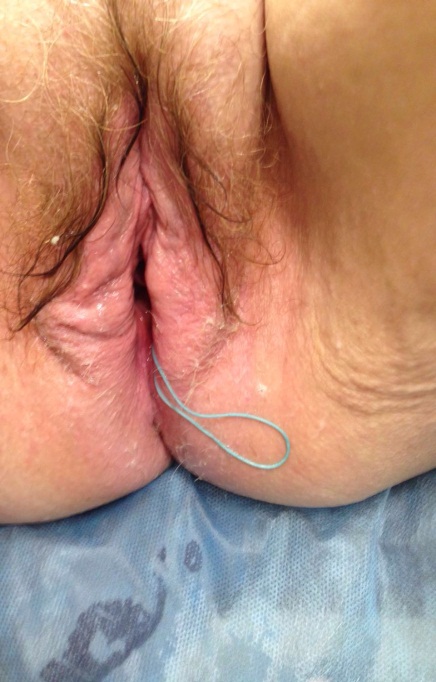 а                                     b                                    cFig. 6. The patient, 69 years old. Pelvic organ prolapse 3 stage. Figure a)  before and c) after the introduction of the pessary.